								Toruń, 14 grudnia 2023 roku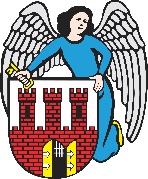     Radny Miasta Torunia        Piotr Lenkiewicz								Sz. Pan								Michał Zaleski								Prezydent Miasta ToruniaWNIOSEKPowołując się na § 18.1 Regulaminu Rady Miasta Torunia zwracam się do Pana Prezydenta z wnioskiem:- o montaż osłony w kratce ściekowej w tunelu podziemnym na Szosie Lubickiej (pomiędzy sklepem Obi a McDonaldem)UZASADNIENIEW przedmiotowym tunelu brak jest pełnego zabezpieczenia kratki co poza problemami technicznymi może powodować zagrożenie dla mieszkańców korzystających z przejścia.                                                                         /-/ Piotr Lenkiewicz										Radny Miasta Torunia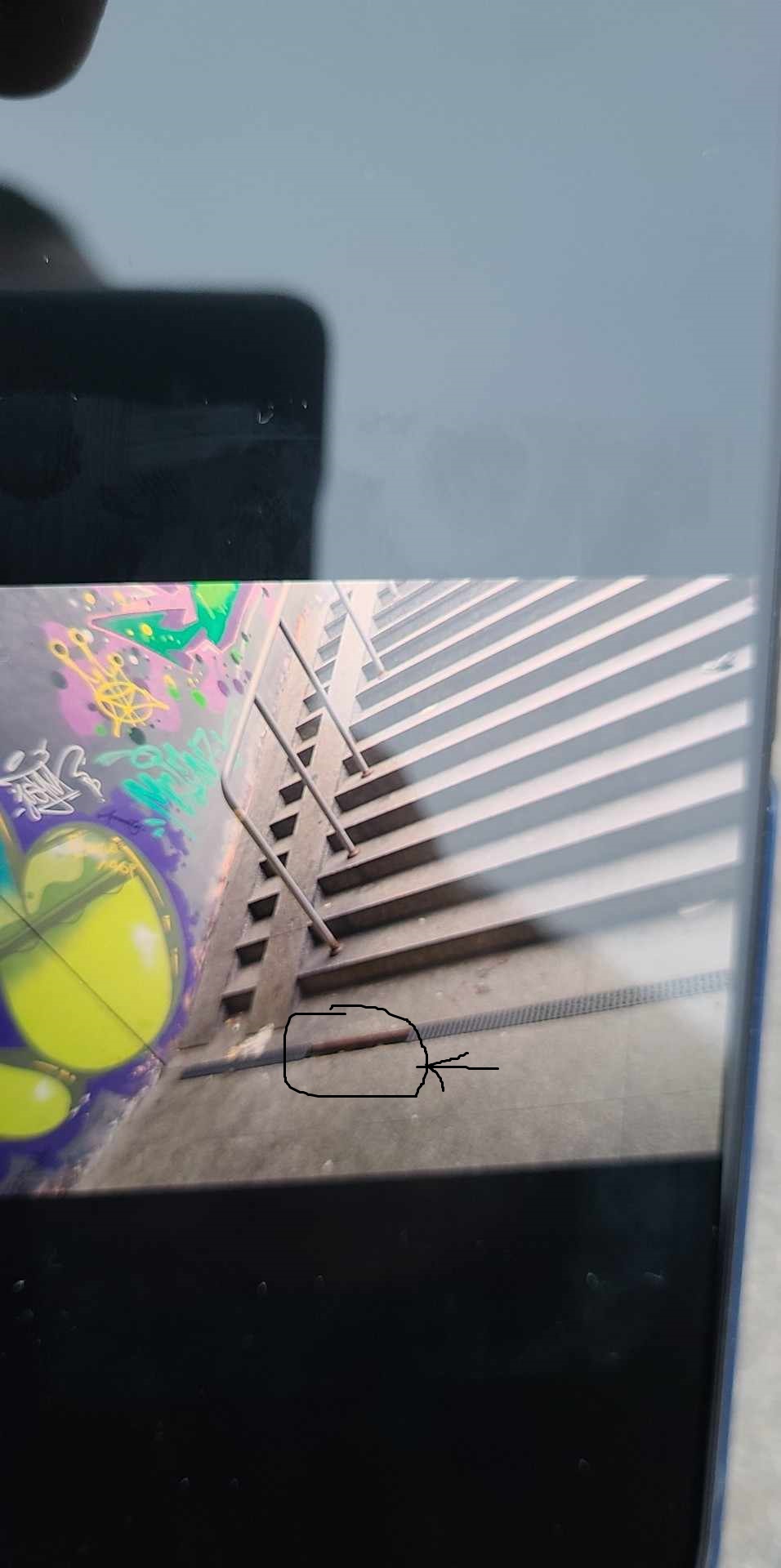 